00584-2015-0002I. II. III. IV. V. VI. VII. VIII. IX. BG-с. Кайнарджа: РЕШЕНИЕНомер: РД- 09 - 161 от 02.07.2015 г. чл. 3, ал. 1 от ЗОПА) за откриване на процедураІ: ВЪЗЛОЖИТЕЛчл. 7, т. 1-4 на ЗОП (класически)I.1) Наименование и адрес Община Кайнарджа, ул. Димитър Дончев №2, За: Марин Скорчелиев, Р България 7550, с. Кайнарджа, Тел.: 08679 8318, E-mail: kain_s@abv.bg, Факс: 08679 8461Място/места за контакт: с. Кайнарджа, ул. Димитър Дончев №2 Интернет адрес/и:Основен адрес на възлагащия орган/възложителя: kaynardzha.egov.bg.Адрес на профила на купувача: http://kaynardzha.egov.bg/KAYNARDZHA/home.nsf/pages/bg/NT00002C06?openDocument.I.2) Вид на възложителя и основна/и дейност/и Регионален или местен органОсновна дейност на възложителя Обществени услугиА) ЗА ОТКРИВАНЕ НА ПРОЦЕДУРА ЗА ВЪЗЛАГАНЕ НА ОБЩЕСТВЕНА ПОРЪЧКАІI: ОТКРИВАНЕОТКРИВАМ процедура за възлагане на обществена поръчкаІI.1) Вид на процедурата Открита процедураIІI: ПРАВНО ОСНОВАНИЕчл. 16, ал. 8 от ЗОПIV: ОБЕКТ НА ПОРЪЧКАТАДоставкиІV.1) Описание на предмета на поръчката/на потребностите при състезателен диалог/на конкурса за проект Предмет на настоящата обществена поръчка е „Периодични доставки чрез покупка на хранителни продукти, с транспорт на Изпълнителя, по заявка за нуждите на ДСП, обществени трапезарии, столове към основни училища и ЦДГ на територията на община Кайнарджа”ІV.2) Зелена обществена поръчкаІV.2.1) Поръчката е "зелена", съгласно обхвата на Националния план за действие за насърчаване на зелените обществени поръчки НЕІV.2.1.2.) "Зелените" критерии присъстват във:ІV.2.2) Поръчката е "зелена" извън обхвата на Националния план за действие НЕV: МОТИВИV.1) Мотиви за избора на процедура Предметът на процедурата, позволява да се определят техническите спецификации, не са налице условия за провеждане на състезателен диалог или процедури на договаряне, което дава възможност обществената поръчка да бъде възложена по реда на откритата процедура.V.3) Настоящата процедура е свързана с процедура за възлагане на обществена поръчка или конкурс за проект, която е: Публикувано в регистъра на обществените поръчки под уникален №: --VI: ОДОБРЯВАМобявлението и документацията за участиеVII: ОБЖАЛВАНЕVII.1) Орган, който отговаря за процедурите по обжалване Комисия за защита на конкуренцията, бул. Витоша № 18, Р България 1000, София, Тел.: 02 9884070, E-mail: cpcadmin@cpc.bg, Факс: 02 9807315Интернет адрес/и:URL: http://www.cpc.bg.VII.2) Срок за подаване на жалби: съгласно чл.120 от ЗОПVIII: ДРУГА ИНФОРМАЦИЯ1. Възложителят ще се възползва от правото, предоставено му да намали срок за получаване на офертите във връзка чл. 14, ал. 3 – прилагане на опростени правила на основание чл.64 ал. 1 и ал.3 от ЗОП - обявлението е изпратено по електронен път и от датата на публикуване на обявлението в електронен вид възложителят предоставя пълен достъп по електронен път до документацията за участие в процедурата, на посоченият в обявлението Интернет адрес, на който тя може да бъде намерена.IX: ДАТА НА ИЗПРАЩАНЕ НА НАСТОЯЩЕТО РЕШЕНИЕ02.07.2015 г. ВъзложителТрите имена: Любен Жеков СивевДлъжност: Кмет на Община Кайнарджа00584-2015-0002I. II. IV. BG-с. Кайнарджа: ПокупкаОБЯВЛЕНИЕ ЗА ОБЩЕСТВЕНА ПОРЪЧКАДоставкиРАЗДЕЛ І: ВЪЗЛОЖИТЕЛI.1) Наименование, адреси и лица за контакт Община Кайнарджа, ул. Димитър Дончев №2, За: Марин Скорчелиев, Р България 7550, с. Кайнарджа, Тел.: 08679 8318, E-mail: kain_s@abv.bg, Факс: 08679 8461Място/места за контакт: с. Кайнарджа, ул. Димитър Дончев №2 Интернет адрес/и:Основен адрес на възлагащия орган/възложителя: kaynardzha.egov.bg.Адрес на профила на купувача: http://kaynardzha.egov.bg/KAYNARDZHA/home.nsf/pages/bg/NT00002C06?openDocument.Адреси и лица за контакт, от които може да се получи допълнителна информация: На горепосочения адрес за контакти.Адреси и лица за контакт, от които може да се получи документация за участие: На горепосочения адрес за контакти.Адреси и лица за контакт, на които трябва да бъдат изпратени офертите или заявленията за участие: На горепосочения адрес за контакти.I.2) Вид на възложителя и основна дейност/и Регионален или местен органОсновна дейност на възложителя Обществени услугиВъзложителят възлага обществена/и поръчка/и от името на друг/и възложител/и ДАРАЗДЕЛ ІІ: ОБЕКТ НА ОБЩЕСТВЕНАТА ПОРЪЧКАII.1) ОписаниеII.1.1) Наименование на поръчката, дадено от възложителя „Периодични доставки чрез покупка на хранителни продукти, с транспорт на Изпълнителя, по заявка за нуждите на ДСП, обществени трапезарии, столове към основни училища и ЦДГ на територията на община Кайнарджа”II.1.2) Обект на поръчката и място на изпълнение на строителството, доставката или услугата Доставки
Покупка  
Място на изпълнение: Община Кайнарджа
Код NUTS: BG325ІІ.1.3) Настоящото обявление е за Възлагане на обществена поръчкаІІ.1.5) Кратко описание на поръчката Предметът на възлагане на обществената поръчка: настоящата обществена поръчка се провежда поради необходимостта от снабдяване на организациите на общинска бюджетна издръжка с хранителни продукти.ІІ.1.6) Код съгласно Класификатора на ОП (CPV) 03200000, 15000000, 15220000, 15300000, 15500000, 15612500, 15800000, 15810000, 15833000Описание: Зърнени култури, картофи, зеленчуци, плодове и черупкови плодове 
Хранителни продукти, напитки, тютюн и свързани с него продукти 
Риба, филе и друго месо от риба, замразено 
Плодове и зеленчуци, преработени и консервирани 
Млечни продукти 
Хлебарски продукти 
Различни хранителни продукти 
Хляб, хлебни изделия и пресни сладкарски изделия 
Захарни изделия ІІ.1.7) Поръчката е предмет на Споразумението за държавни поръчки (GPA) на Световната търговска организация НЕІІ.1.8) Обособени позиции НЕІІ.1.9) Ще бъдат приемани варианти НЕII.2) Количество или обем на поръчкатаІІ.2.1) Общо количество или обем Прогнозната стойност на поръчката е 125000 лева без ДДС. Стойността е по прогнозни количества, които не задължават Възложителя да ги закупи в пълен обем.Прогнозна стойност без ДДС 125000 BGNІІ.2.2) Опции НЕІІ.3) Срок на договора или краен срок за изпълнение на поръчкатаПродължителност в месеци 12РАЗДЕЛ ІII ЮРИДИЧЕСКА, ИКОНОМИЧЕСКА, ФИНАНСОВА И ТЕХНИЧЕСКА ИНФОРМАЦИЯIII.1) Условия, свързани с изпълнението на поръчката ІІІ.1.1) Изискуеми депозити и гаранции Условия, размер и начин на плащането на гаранцията за участие: 1. Гаранция за участие в процедурата. Гаранцията за участие в процедурата е в размер на 1000 /хиляда/ лева. Гаранцията се представят в една от следните форми: а) депозит на парична сума по сметка на Възложителя или б) банкова гаранция в полза на Възложителя. Участникът избира сам формата на гаранциите за участие и изпълнение. Банковите разходи по откриването на гаранциите са за сметка на Участниците. При избор на гаранция за участие - парична сума, то тя следва да се внесе по банков път с платежно нареждане с изрично посочена настоящата процедура, за която се представя гаранцията, по следната сметка на Възложителя: ІВАN: BG 75 IABG 74593383937106, BIC: IABGBGSF при ИНТЕРНЕШЪНЪЛ АСЕТ БАНК АД, клон Силистра Когато участникът избере гаранцията за участие да бъде банкова гаранция, тогава това трябва да бъде безусловна и неотменима банкова гаранция в полза на Възложителя (Приложение № 10), със срок на валидност не по – малко от 180 дни, считано от крайния срок за подаване на оферти и да е изрично посочено, че е за настоящата обществена поръчка. Когато участник в процедурата е обединение, което не е юридическо лице, всеки от участниците в обединението може да бъде наредител по банковата гаранция, съответно вносител на сумата по гаранцията. Задържане и освобождаване на гаранцията за участие: Задържането и освобождаването на гаранцията за участие става по условията и реда на чл. 61, чл. 62 и чл. 62а от ЗОП. 2. Гаранция за изпълнение на договора. Гаранцията за изпълнение на договора е в размер на 3000 /три хиляди/ лева. Валидността на гаранцията за изпълнение следва да бъде не по-малко от 30 календарни дни след крайната дата за приключването на договора. Участникът, определен за Изпълнител на обществената поръчка, представя банковата гаранция (Приложение № 11) или платежния документ за внесената по банков път гаранция за изпълнение на договора преди неговото сключване. При избор на гаранция за изпълнение - парична сума, то тя следва да се внесе по банков път по следната сметка на Възложителя: ІВАN: BG 75 IABG 74593383937106, BIC: IABGBGSF при ИНТЕРНЕШЪНЪЛ АСЕТ БАНК АД, клон Силистра При представяне на гаранцията в платежното нареждане или в банковата гаранция изрично се посочва договорът, за който се представя гаранцията.ІІІ.1.2) Условия и начин финансиране и плащане и/или препратка към съответните разпоредбите, които ги уреждат Финансирането на настоящата обществена поръчка е със средства от общинския бюджет. Възложителят заплаща доставените хранителни продукти по банков път в срок от 14 дни след представяне на складова разписка или приемо-предавателни протоколи, за предаването им в съответния обект и фактура, издадена от доставчика, отговаряща на изискванията на Закона за счетоводството и сертификат за качество на продуктите;ІІІ.1.3) Изискване за създаване на юридическо лице, когато участникът, определен за изпълнител, е обединение на физически и/или юридически лица Възложителят няма изискване за създаване на юридическо лице.ІІІ.2) Условия за участиеІІІ.2.1) Изисквания към кандидатите или участниците, включително за вписването им в професионални или търговски регистри Изискуеми документи и информация: Плик № 1 с надпис „Документи за подбор”: 1. Списък на документите и информацията съдържащи се в офертата, подписан от участника. В списъка участникът следва да опише всички представени от него документи (задължителни и други по преценка на участника), включително документи относно лицата, представляващи участника, и относно подизпълнителите, ако такива се предвиждат. Списъкът на документите следва да се постави в началото на документите. Всеки лист, съдържащ се в плика, задължително следва да бъде номериран и подреден съгласно списъка;2. Представяне на участника (Приложение № 1), което включва: а). посочване на единен идентификационен код по чл. 23 от Закона за търговския регистър, БУЛСТАТ и/или друга идентифицираща информация в съответствие със законодателството на държавата, в която участникът е установен, както и адрес, включително електронен, за кореспонденция при провеждането на процедурата.б) Декларация по чл. 47, ал. 9 от ЗОП - попълнен образец (Приложение № 4) ;3. Нотариално заверено пълномощно на лицето, упълномощено да представлява участника в процедурата (когато участникът не се представлява от лицата, които имат право на това, съгласно документите му за регистрация).При участници обединения - копие на договора за обединение, а когато в договора не е посочено лицето, което представлява участниците в обединението - и документ, подписан от лицата в обединението, в който се посочва представляващият.Когато участник в процедурата е обединение, което не е юридическо лице документите се представят съобразно изискванията на чл. 56, ал. 3 от ЗОП.4. Документ за внесена гаранция за участие – копие на вносната бележка или оригинал на банковата гаранция за участие, съгласно образец.5. Декларация за съгласие за участие като подизпълнител – в случаите, когато участникът предвижда участие на подизпълнител по образец (Приложение № 5) 6. Декларация за приемане на условията в проекта на договора, изготвена в съответствие с образеца в документация, подписана от участника (Приложение № 8).7. Декларация по чл. 3, т. 8 от Закона за икономическите и финансовите отношения с дружествата, регистрирани в юрисдикции с преференциален данъчен режим, свързаните с тях лица и техните действителни собственици (оригинал) по образец (Приложение № 6).8. Декларация за липса на свързаност с друг участник в съответствие с чл. 55, ал. 7 от ЗОП по образец (Приложение № 7).9. Документи за техническите възможности и квалификацията на участника, по чл. 51, ал. 1 и 2 от ЗОП:9.1. Списък-декларация на доставките, които са еднакви или сходни с предмета на обществената поръчка, изпълнени през последните 3 (три) години, считано от датата на подаване на офертата с посочване на стойностите, датите и получателите, заедно с доказателства за извършените доставки под формата на удостоверение, издадено от получателя или компетентен орган, или чрез посочване на публичен регистър, в който е публикувана информация за доставката (Приложение № 12).9.2. Списък-декларация на квалифицирания персонал, предвидени за изпълнение на поръчката и професионалния опит на лицата (Приложение № 15).9.3. Списък-декларация на транспортните средства, с които участникът ще разполага при изпълнение на обществена поръчка (Приложение № 13);9.4. Списък-декларация на собствените или наети за срока на договора търговски (складови) помещения, отговарящи на изискванията за разделност по съхранение на хранителните продукти, като се прилагат и удостоверенията за регистрация по Закона за храните от съответната ОДБХ на помещенията (Приложение №14); 9.5. Заверено копие от Удостоверение за регистрация по чл. 12 от Закона за храните.Плик 2 с надпис „Предложение за изпълнение на поръчката”: Техническо предложение, изготвено по образец (Приложение № 2) при съблюдаване на изискванията на Техническата спецификация.Плик 3 с надпис „Предлагана цена”:1. Ценово предложение по групи храни, изготвено по образец (Приложение № 3)ІІІ.2.2) Икономически и финансови възможности Изискуеми документи и информация: В настоящата обществена поръчка не се поставят изисквания за икономически и финансови възможности на участниците.
Минимални изисквания: Възложителят не поставя минимални изисквания за икономически и финансови възможности на участниците.ІІІ.2.3) Технически възможности Изискуеми документи и информация: 1. Списък-декларация на доставките, които са еднакви или сходни с предмета на обществената поръчка, изпълнени през последните 3 (три) години, считано от датата на подаване на офертата с посочване на стойностите, датите и получателите, заедно с доказателства за извършените доставки под формата на удостоверение, издадено от получателя или компетентен орган, или чрез посочване на публичен регистър, в който е публикувана информация за доставката (Приложение № 12). 2. Списък-декларация на квалифицирания персонал, предвидени за изпълнение на поръчката, съдържащ информация относно образованието, професионалната квалификация и професионалния опит на лицата (Приложение № 15). 3. Списък-декларация на транспортните средства, с които участникът ще разполага при изпълнение на обществена поръчка (Приложение № 13); 4. Списък-декларация на собствените или наети за срока на договора търговски (складови) помещения, отговарящи на изискванията за разделност по съхранение на хранителните продукти, като се прилагат и удостоверенията за регистрация по Закона за храните от съответната ОДБХ на помещенията (Приложение № 14); 5. Заверено копие от Удостоверение за регистрация по чл. 12 от Закона за храните.
Минимални изисквания: 1. Участникът трябва да е изпълнил минимум 2 договора за доставки еднакви или сходни с предмета на поръчката през последните 3 три) години, считано от датата на подаване на офертата. 2. Участникът трябва да притежава квалифициран персонал за изпълнение на поръчката, който да е в минимално изискуем състав от 1(един) специалисти, както следва: един отговорник по контрола на качеството и 1 (един) шофьор, притежаващ свидетелства за правоуправление на МПС, валидни за категорията на предвиденото транспортно средство за изпълнение на поръчката, респ. на всяко от предвидените транспортни средства за изпълнение на поръчката и 1 (един) работник.3. Участникът да разполага с минимум 2 (две) транспортни средства за изпълнение на поръчката - да отговаря на санитарно-хигиенните изисквания за транспорт на хранителни продукти, както и да е оборудвано със система за непрекъснато хладилно съхранение. Транспортните средства трябва да осигуряват съответните температурни параметри и условия за превоз на различни групи храни. Единия от автомобилите трябва да има издадено на името на участника „Удостоверение за регистрация на транспортното средство” от ОДБХ (за превоз на всички хранителни продукти от животински произход), съгласно чл.7 от Закона за ветеринарно медицинската дейност. Втори автомобил, който ще се използват за превоз на хранителни продукти от не животински произход (консерви, подправки, плодове, зеленчуци и др.) да е придружен с „Удостоверение за регистрация” на транспортното средство от ОДБХ. 4. Участникът да разполага с минимум 1 (едно) търговско/складово помещение, собствено или наето за срока на договора, отговарящо на изискванията по разделяне по съхранение на хранителните продукти, с приложени удостоверения за регистрация по Закона за храните от съответната ОДБХ, Удостоверението да е издадено на името на участника и документи, удостоверяващи собствеността на съответния обект. 5. Участникът следва да притежава удостоверение за регистрация по чл. 12 от Закона за храните от което да е видно, че има право да търгува със съответните хранителни продукти;ІІІ.3) Специфични условия при обществени поръчки за услугиРАЗДЕЛ ІV ПРОЦЕДУРАІV.1) Вид процедураІV.1.1) Вид процедура ОткритаІV.2) Критерии за оценка на офертитеІV.2.1) Критерии за оценка на офертите Икономически най-изгодна оферта при:Посочените по-долу показатели:
Показател: Показател П1 – Срок за изпълнение на доставка с относителна тежест 10 %; тежест: 10
Показател: Показател П2 – Срок за реагиране в случай на рекламация, с относителна тежест на този критерии 20%; тежест: 20
Показател: Показател П3 - Предлагана цена, с относителна тежест 70% ; тежест: 70IV.3) Административна информация ІV.3.3) Условия за получаване на документацията за участие (спецификации и допълнителни документи) (с изключение на ДСП) или на описателен документ (при състезателен диалог)Срок за получаване на документация за участие 31.07.2015 г.  Час: 17:00Платими документи ДАЦена: 5 BGNУсловия и начин на плащане Документацията се предоставя на хартиен носител на всяко лице, поискало това, като същата му се предава на място в Деловодството на Община Кайнарджа, находящо се на адрес: с. Кайнарджа ул. "Димитър Дончев" № 2, всеки работен ден между 8:30 ч. и 17:00 ч. или се изпраща с препоръчано писмо на посочен от него адрес за негова сметка. В тези случаи възложителят изисква от лицата заплащането на документацията, като цената е посочена в обявлението и е равна на действителните разходи за нейното отпечатване и размножаване. Заплащането се извършва на касата на Общината или срещу представяне на платежен документ за внесената сума по сметка: IBAN:BG76IABG74598400039500 BIC IABG BG SF, код за вид плащане 447000 при ИНТЕРНЕШЪНЪЛ АСЕТ БАНК АД - клон СИЛИСТРА, най-късно до часа и датата, посочени в Обявлението за обществената поръчка.ІV.3.4) Срок за получаване на оферти или заявления за участие 31.07.2015 г.  Час: 17:00IV.3.6) Език/ци, на които могат да бъдат изготвени офертите или заявленията за участие БългарскиIV.3.7) Срок на валидност на офертитеПродължителност в дни 180IV.3.8) Условия при отваряне на офертитеДата: 03.08.2015 г.  Час: 10:00Място с. Кайнарджа ул. "Димитър Дончев" № 2 ет.2 заседателната зала на общински съветЛица, които могат да присъстват при отварянето на офертите Отварянето на офертите е публично и на него могат да присъстват участниците в процедурата или техни упълномощени представители, както и представители на средствата за масово осведомяване и други лица при спазване на установения режим за достъп до сградата на Община Димитровград.РАЗДЕЛ VI: ДРУГА ИНФОРМАЦИЯVI.1) Tова представлява периодично възлагане на поръчка НЕVI.2) Поръчката е свързана с проект и/или програма, финансирана от фондове на ЕС НЕVI.3) Допълнителна информация Възложителят ще се възползва от правото, предоставено му да намали срок за получаване на офертите във връзка чл. 14, ал. 3 – прилагане на опростени правила на основание чл.64 ал. 1 и ал.3 от ЗОП - обявлението е изпратено по електронен път и от датата на публикуване на обявлението в електронен вид възложителят предоставя пълен достъп по електронен път до документацията за участие в процедурата, на посоченият в обявлението Интернет адрес, на който тя може да бъде намерена.VI.4) Процедури по обжалванеVI.4.1) Орган, който отговаря за процедурите по обжалване Комисия за защита на конкуренцията, бул. Витоша № 18, Република България 1000, София, Тел.: 02 9884070, E-mail: cpcadmin@cpc.bg, Факс: 02 9807315Интернет адрес/и:URL: http://www.cpc.bg.VI.4.2) Подаване на жалби Срокът за подаване на жалби срещу решението за откриване на процедурата и/или решението за промяна е съгласно чл. 120, ал. 5, т. 1 от ЗОП. Жалби срещу действия или бездействия на възложителя, които възпрепятстват достъпа или участието на лица в процедурата се подават в срока, определен по чл. 120, ал. 7 от ЗОП.VI.5) Дата на изпращане на настоящото обявление 02.07.2015 г. ПРИЛОЖЕНИЕ Б: ИНФОРМАЦИЯ ОТНОСНО ОБОСОБЕНИТЕ ПОЗИЦИИТехнически редакции Технически редакции Технически редакции 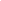 02.07.2015 11:46 ч. :  промяна преди публикуване затвори затвори затвори Технически редакции Технически редакции Технически редакции 02.07.2015 11:46 ч. :  02/07/2015 11:43 промяна преди публикуване затвори затвори затвори Технически редакции Технически редакции Технически редакции 02.07.2015 11:46 ч. :  02/07/2015 11:43 промяна преди публикуване затвори затвори затвори Технически редакции Технически редакции Технически редакции 02.07.2015 11:46 ч. :  02/07/2015 11:43 промяна преди публикуване затвори затвори затвори Технически редакции Технически редакции Технически редакции 02.07.2015 11:46 ч. :  02/07/2015 11:43 промяна преди публикуване затвори затвори затвори 